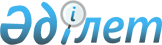 О внесении изменений в решение Шиелийского районного маслихата от 27 декабря 2019 года № 49/3 "О бюджете сельского округа Акмая на 2020-2022 годы"
					
			С истёкшим сроком
			
			
		
					Решение Шиелийского районного маслихата Кызылординской области от 6 октября 2020 года № 60/3. Зарегистрировано Департаментом юстиции Кызылординской области 9 октября 2020 года № 7695. Прекращено действие в связи с истечением срока
      В соответствии со статьей 109-1 Кодекса Республики Казахстан от 4 декабря 2008 года "Бюджетный кодекс Республики Казахстан" и пунктом 2-7 статьи 6 Закона Республики Казахстан от 23 января 2001 года "О местном государственном управлении и самоуправлении в Республике Казахстан", Шиелийский районный маслихат РЕШИЛ:
      1. Внести в решение Шиелийского районного маслихата от 27 декабря 2019 года № 49/3 "О бюджете сельского округа Акмая на 2020-2022 годы" (зарегистрировано в Реестре государственной регистрации нормативных правовых актов за номером 7117, опубликовано в эталонном контрольном банке нормативных правовых актов Республики Казахстан от 11 января 2020 года) следующие изменения:
      пункт 1 изложить в новой редакции: 
      "1. Утвердить бюджет сельского округа Акмая на 2020 - 2022 годы согласно приложениям 1, 2 и 3, в том числе на 2020 год в следующих объемах:
      1) доходы – 90 284,2 тысяч тенге, в том числе: 
      налоговые поступления – 2 805 тысяч тенге;
      поступления трансфертов – 87 479,2 тысяч тенге;
      2) затраты – 92 547,2 тысяч тенге;
      3) чистое бюджетное кредитование - 0; 
      бюджетные кредиты - 0;
      погашение бюджетных кредитов - 0;
      4) сальдо по операциям с финансовыми активами - 0; 
      приобретение финансовых активов - 0;
      поступления от продажи финансовых активов государства - 0;
      5) дефицит (профицит) бюджета - - 2263 тысяч тенге;
      6) финансирование дефицита (использование профицита) бюджета -2263 тысяч тенге;
      поступление займов - 0; 
      погашение займов - 0; 
      используемые остатки бюджетных средств - 2263 тысяч тенге.".
      Приложение 1 к указанному решению изложить в новой редакции согласно приложению к настоящему решению.
      2. Настоящее решение вводится в действие с 1 января 2020 года и подлежит официальному опубликованию. Бюджет сельского округа Акмая на 2020 год
					© 2012. РГП на ПХВ «Институт законодательства и правовой информации Республики Казахстан» Министерства юстиции Республики Казахстан
				
      Председатель сессии Шиелийского районного маслихата 

М. Салқынбаев

      Cекретарь Шиелийского районного маслихата 

Б. Сыздық
Приложение к решениюШиелийcкого районного маслихатаот 6 октября 2020 года № 60/3Приложение 1 к решениюШиелийского районного маслихатаот 27 декабря 2019 года №49/3
Категория
Категория
Категория
Категория
Сумма, тысяч тенге
Класс 
Класс 
Класс 
Сумма, тысяч тенге
Подкласс
Подкласс
Сумма, тысяч тенге
Наименование
Сумма, тысяч тенге
1. Доходы
90284,2
1
Налоговые поступления
2 805
01
Подоходный налог
250
2
Индивидуальный подоходный налог
250
04
Hалоги на собственность
2555
1
Hалоги на имущество
55
3
Земельный налог
200
4
Hалог на транспортные средства
2300
4
Поступления трансфертов 
87479,2
02
Трансферты из вышестоящих органов государственного управления
87479,2
3
Трансферты из районного (города областного значения) бюджета
87479,2
Функциональная группа 
Функциональная группа 
Функциональная группа 
Функциональная группа 
Администратор бюджетных программ
Администратор бюджетных программ
Администратор бюджетных программ
Программа
Программа
Наименование
2. Затраты
92547,2
01
Государственные услуги общего характера
20289
124
Аппарат акима города районного значения, села, поселка, сельского округа
20289
001
Услуги по обеспечению деятельности акима города районного значения, села, поселка, сельского округа
20289
06
Социальная помощь и социальное обеспечение
2451
124
Аппарат акима города районного значения, села, поселка, сельского округа
2451
003
Оказание социальной помощи нуждающимся гражданам на дому
2451
07
Жилищно-коммунальное хозяйство
9186
124
Аппарат акима города районного значения, села, поселка, сельского округа
9186
008
Освещение улиц населенных пунктов
936
011
Благоустройство и озеленение населенных пунктов
8250
08
Культура, спорт, туризм и информационное пространство
12785
124
Аппарат акима города районного значения, села, поселка, сельского округа
12785
006
Поддержка культурно-досуговой работы на местном уровне
12785
09
Прочие
47835,2
124
Аппарат акима города районного значения, села, поселка, сельского округа
47835,2
040
Реализация мер по содействию экономическому развитию регионов в рамках Программы "Развитие регионов"
2 000
057
Реализация мероприятий по социальной и инженерной инфраструктуре сельских населенных пунктов в рамках проекта "Ауыл-Ел бесігі"
45835,2
15
Трансферт
1
124
Аппарат акима города районного значения, села, поселка, сельского округа
1
048
Возврат неиспользованных (недоиспользованных) целевых трансфертов
1
3.Чистое бюджетное кредитование
0
4. Сальдо по операциям с финансовыми активами
0
5. Дефицит (профицит) бюджета
-2263
6. Финансирование дефицита (использование профицита) бюджета
2263
 7
Поступление займов
0
16
Погашение займов
0
8
Используемые остатки бюджетных средств
2263
1
Остатки бюджетных средств
2263
Свободные остатки бюджетных средств
2263